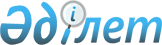 О прекращении ветеринарного режима карантинной зоны или ограничительных мероприятий в связи с возникновением бруцеллезаРешение акима Архарлинского сельского округа Алакольского района Алматинской области от 1 ноября 2011 года № 3
      В соответствии с подпунктом 8) статьи 10-1 Закона Республики Казахстан от 10 июля 2002 года "О ветеринарии" и руководствуясь статьями 35, 37 Закона Республики Казахстан от 23 января 2001 года "О местном государственном управлении и самоуправлении в Республике Казахстан", а также на основании представления главного государственного ветеринарно-санитарного инспектора Алакольского района от 12 сентября 2011 года № 32, аким Архарлинского сельского округа РЕШИЛ:
      1. Признать утратившим силу решение акима Архарлинского сельского округа от 08 сентября 2011 года № 2 "О прекращении ветеринарного режима карантинной зоны или ограничительных мероприятий в связи с возникновением бруцеллеза".
      2. Контроль за исполнением настоящего решения возложить на главного специалиста по ветеринарии Архарлинского сельского округа Конырова Талгата Сабыржановича.
      3. Настоящее решение вводится в действие по истечении десяти календарных дней после дня его первого официального опубликования.
					© 2012. РГП на ПХВ «Институт законодательства и правовой информации Республики Казахстан» Министерства юстиции Республики Казахстан
				
      Аким архарлинского сельского округа 

А. Токтабаев
